おもしろ192 (小１）（このページは、できません。　そのままるか、してもらってってね‼）の　みなさん、こんにちは。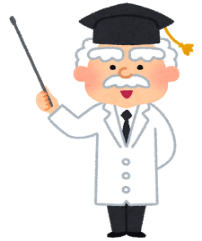 おもしろ　192　は、191とおなじ「の」のもんだいです。【もんだい】【自分の考え】答え．　　ア　１２　　　イ　１２　　　　ウ　１０　　　エ　６　　　オ　３　　※の線を　かんがえる　ときは、なに　に　なっているか　みつけることが　たいせつです。　　　　　　①のは、４ずつ　へっていますね。だから、４とびの　に　なります。　　　　　　②のは、２ずつ　へっていますね。だから、２とびの　に　なります。　　　　　　③のは、３ずつ　へっていますね。だから、３とびの　に　なります。　このもんだいで、たいせつなことは、が　じゅんに　へっている　ということです。　だから、いちばん　ひだりがわの数から　じゅんに　へらして　かんがえます。　　　　　①は　はじめのから　じゅんばんに、４とびなので　４ずつへります。　　　　　②は　はじめのから　じゅんばんに、２とびなので　２ずつへります。　　　　　③は　はじめのから　じゅんばんに、３とびなので　３ずつへります。　そうやって、こたえを　みつけて　みましょう。※このもんだいは、1年生の　みなさんには　とても　むずかしい　もんだいです。　できたみなさんは　すばらしい　算数はかせです。　さいきんは、２とびで　数をかぞえる。　　　　　　　３とびで　数をかぞえる。　　　　　　　４とびで　数をかぞえる。　　　　　　　５とびで　数をかぞえる。　　　　　　　ことを　あまり　しなく　なりました。　できれば、　くらしのなかで　〇とびで　数をかぞえる　ことを　たくさん　するといいですね。